RRSA 
accreditation visit 
programme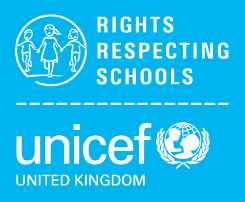 Assessor(s): Jenny PriceDate: 19th April 2017Start time: 9.10Quick checklist:Your evidence file (digital or on paper) should be arranged into the three RRSA StrandsIdeally there should be a room or a base available for the assessor(s) to use during the visit where they can look through the written evidencePlease note that it is best practice for your assessor(s) to be accompanied throughout the visit by a member of the school staff teamAbout this document:Please add timings and make any changes to fit in with your school day (most Silver: Rights Aware accreditations last between two and three hours, and Gold: Rights Respecting accreditations between three and four hours) Please send this document to your Professional Advisor one week before the accreditation visitTimeProgramme8.50 – 9.10Rescheduled  - Ilona Munro (Drama Teacher, Parent and  Secretary of Parent Council),15 minutes9.10 – 9.25A brief meeting with the headteacher and RRSA lead (Rebecca Machin) to discuss their commitment to RRSA, its impact on the school and its contribution to school improvement.15 Minutes9.25 – 9.40A brief meeting with Headteacher/RRSA lead and Pupil Steering group to discuss their commitment to RRSA, its impact on the school and its contribution to school improvement.Up to 45 minutes9.40 – 10.30A short ‘learning walk’ with children and young people (we suggest some of those who have been on the Steering Group – no more than 3 or 4) to identify some particular examples of how the physical environment reflects a commitment to promoting children’s rights. Up to 30 minutes at Silver 10.45 – 11.15An opportunity to talk with approximately 20 children and young people. Please allocate a quiet space where the discussion will not be interrupted. Students should be randomly selected from different year groups and should not include those who have been part of the RRSA Steering Group. Pupil Council Group:-Up to 20 minutes11.15 – 11.35Opportunity to talk to a group of staff, parents/carers and governors to discuss how the UN Convention on the Rights of the Child has been introduced into the school and the impact this has had.  Attendance of parents and governors is desirable at Silver but expected, if at all possible, at Gold.Donald Smith (PT Social Subjects and Languages), Susan MacMillan (PSA, Parent and member of parent council)Approximately 20 minutes at Silver (may be longer at Gold)11.35 – 12NoonTime for assessors to look through written evidence. For example SDP/SIP, lesson plans, policies, minutes of steering group meetings etc, and reflect on what they have seen. Please highlight references to RRSA/UNCRC where possible.Up to 20 minutes12Noon – 12.25Feedback to the headteacher and RRSA lead. 